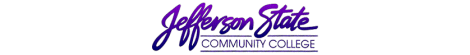 Goal Progress ReportProgram:Physical Therapist Assistant (PTA)  Report period:2015-2016GoalsRequest & Justification/ResourcesGoal ProgressStrategies Implemented & Follow-upComply with CAPTE Accreditation Criteria Submission of yearly accreditation fees for on-campus and distance education programs.$6400 submission for yearly accreditation fees for on-campus and distance education programs. All core faculty to be knowledgeable with Accreditation standards. No funds were requested.  This is completed in the department with CAPTE’s regular updates, therefore, no funding needed.  Submission of yearly Membership to the APTA. Requested yearly membership to the APTA @ $550 for timely submission of yearly dues.  Completed goal by appropriate deadline.  Accreditation fees paid.Core faculty updated/ reviewed most recent accreditation materials; Faculty completed a multiple choice test on the program’s handbook with a score of 80% or higherGoal in progress.  Funding has been approved for this membership.This will be completed yearly; will monitor changes in scheduled fees.  Core faculty will annually review most recent accreditation handbook revisions/editions; newest edition 3/23/16.  Program director will complete appropriate documentation PTA Faculty and Students will have access to safe, operable laboratory equipment reflective of contemporary practice in physical therapyApproval and payment of biomed services to run calibration and safety checks on laboratory electrical equipment. Requested $1840.00 for Biomedical Professional Services (BPS) to perform equipment check and calibration. Approval and purchase of a deep thermal agent.  Requested $8,011.00Approval and purchase of a Quickie 2 Lite wheelchair. Requested $1230.00 for Quickie 2 Lite WheelchairApproval and purchase of three Neuromuscular electrical stimulation units. Requested $1500.00 for 3 neuromuscular electrical stimulation unitsApproval and purchase of new laboratory educational equipment. Requested $160.00 for 3 digital voice recorders; requested $160.00 for 2 eyewash stations; requested $43.84 for 2 bariatric blood pressure cuff; requested $650.00 for 2 Transcutaneous electrical nerve stimulator (TENS) units; requested $33.48 for 4 Hemovacs; requested  $83.84 for 2  Hemiwalkers; requested $98.18 for a pair of Adult bariatric crutches; requested $4,790.00 for New Modular Curtains and hardware; requested $398.99 for a dryer Approval and purchase of educational equipment to replace broken educational equipmentCompleted goal by appropriate deadline. Services performed by Biomedical Professional ServicesGoal in progress. Diathermy approved. Item not purchased secondary to the parts of the equipment being on backorder;Purchased Quickie 2 Lite Wheelchair; Purchased  3 neuromuscular electrical stimulation unitsGoal in progress. Purchased digital records, eyewash stations, bariatric blood pressure cuffs TENS units, hemovacs, hemiwalkers, adult bariatric crutches, crutches and dryer. Curtains were delivered. However, the sizing was incorrect. Not applicableWill contact Biomedical Professional Services (BPS) for estimate next spring to schedule date for equipment calibration and safety checks.  Will continue to determine if additional equipment received requires services.Will review student evaluations, graduate and employer surveys, and other comments by stakeholders in regards to needs for additional education equipment.Program is in contact with the pocket nurse to address the curtains. Will review student evaluations, graduate and employer surveys, and other comments by stakeholders in regards to needs for additional education equipment.No replacement equipment neededFaculty will have access to technology and resources sufficient to achieve course and program outcomes..Approval and completion of professional development courses and attendance at annual conference.  Requested funding for faculty IAPs and Perkins (Voc Ed) requests.  Approval and purchase of FSBPT Content Area Report. Requesting funding for FSBPT Content Area reports. Fee @$95.00 each (online & traditional) Approval and purchase of FSBPT Graduate Report. Requesting funding for FSBPT Student reports.  Fee @ $95.00 each (online & traditional).  Approval and purchase of Dell desktop or laptop with docking station for the PTA classroom 311 and lab 313.Replace computer for office manager.Completed goal; received funding for appropriate professional development coursesCindy ElliottMeetings/conferences attendedincluded:2016 Diversity ConferenceGross dissection of the lower extremity for teacher education courseVanessa LeBlancMeetings/conferences attendedincluded:2015 Diversity Conference2015 AAPT annual conferene2016 ALAPTA Spring Conference(State annual conference)Leslie NaugherMeetings/conferences attendedincluded:2016 Diversity conference2016 ALAPTA Spring Conference(State annual conference)Completed goal. Purchased FSBPT Content Area ReportCompleted goal. Purchased FSBPT Student ReportCompleted goal. Computer in classroom 311 was updated by IT. Computer in lab 313 was exchanged for a newer version by IT. Completed goal. Computer updated by IT.Faculty continues to self-assess needs to enhance quality instruction; faculty to review appropriate course evaluations, graduate and employer surveys, and other stakeholders in regards to improving instruction.Will use the reports to enhance curriculum as necessary.  Report needs for necessary changes to technology and other resources to achieve course / program goals. Will use the reports to enhance curriculum as necessary.  Report needs for necessary changes to technology and other resources to achieve course / program goals. Will review computers performance with faculty each semesterWill review computer performance with office manager.Faculty and students will have educational materials that will enhance learning/understanding of essential concepts in rehabilitation and clinical education .Submission of yearly fee for on-line assessment programs (APTA Clinical Assessment Suite: Web CPI, CSIF, and Site Assign).  Requested funding for yearly on-line assessment programs (APTA Clinical Assessment Suite: Web CPI, CSIF, and Site Assign). Fee $1125.00.  Approval and purchase of essential lab supplies necessary for instruction in relevant therapeutic concepts. Requested funding for purchase of essential lab supplies necessary for instruction in relevant therapeutic concepts.  Approval and purchase of instructional DVDs.Completed goal. Paid yearly feeCompleted goal. Purchased lab and office supplies. Goal in progress. Purchased Gait DVDThis will be completed yearly; will monitor changes in scheduled fees.  Initial inventory of supplies completed, will renew list of necessary items. Will review student evaluations, annual surveys, part time instructor evaluations, and other faculty feedback indicating need for additional educational suppliesWill continue to locate appropriate instructional DVDs in the areas of CVA, Spinal Cord, Anatomy, and AmputeesRevise current Student Learning Outcomes (SLOs) for all courses in the program to more adequately document and enhance reporting of student progress in the program. Faculty assesses and revises SLO for each assigned course.  Conduct faculty reviews of SLOs, modify as necessary.Plan methods for assessing SLOs and documenting results.Completed goal; received funding for advisory meeting.Next advisory meeting will be held in Fall 2016. Will review SLOs at the beginning and end of each semester. Submission date: July 26, 2016Submission date: July 26, 2016Submitted by:  Vanessa LeBlancSubmitted by:  Vanessa LeBlanc